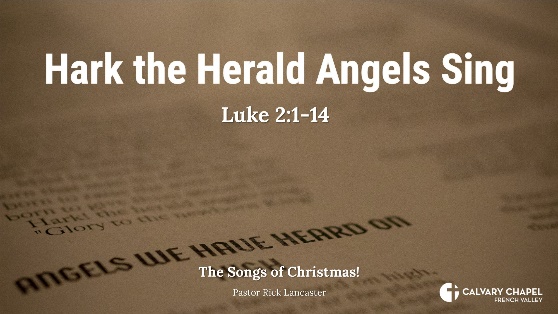 Hark the Herald Angels SingLuke 2:1-14Sermon given on December 25, 2022Calvary Chapel French ValleyChristmas Sunday Morning ServicePastor Rick LancasterHark the Herald Angels SingLuke 2:1-14﻿Opening CommentsWelcome to the Christmas Morning ServiceThis morning, we will continue our series - The Songs of ChristmasJesus is the reason for the seasonWe celebrate Christmas to remember the birth of Jesus Christ – our SaviorToday, we will look at another classic Christmas Carol – Hark the Herald Angels SingFirst, let’s pray and then we will look at that songTeachingHark the Herald Angels SingThe lyrics of Hark the Herald Angels sing first appeared in a collection of hymns and sacred poems in 1739As it is known in the modern era, it features lyrical contributions from Charles Wesley and George Whitefield, two of the founding ministers of MethodismI didn’t realize this as I was choosing the three songs for this series, but people have been singing these Christmas carols for hundreds of yearsIt is hard to imagine that any of the songs being written today will have that kind of popularityTurn to Luke 2Let’s look at the first couple of linesThere is a lot in this one, so I am not going to be able to unpack everythingHark! The herald angels sing, “Glory to the newborn King!”I am probably preaching to the choir when I say that Christmas is about the birth of Christ‘Newborn King’ – There in the manger, an animal’s food trough lies the King of the WorldBorn to poor, humble parents - none-the-less kingThat is what the wise men from the East said about Jesus Matthew 2:1-2Now after Jesus was born in Bethlehem of Judea in the days of Herod the king, behold, wise men from the East came to Jerusalem, 2 saying, “Where is He who has been born King of the Jews? For we have seen His star in the East and have come to worship Him.”One of the ways we can worship Jesus on the day of His birth is to remind ourselves that He is our KingThe next lines“Peace on earth and mercy mild, God and sinners reconciled.”Through faith in Christ, we have peace with God through the forgiveness of sins and access to the peace of GodJesus was born so that He could be the sacrifice for our sinsAnd when we put our faith in Him, we are reconciled to GodThat means that everything that stood between us and God has been taken away – that is worth celebrating today as wellThe next linesJoyful, all ye nations rise, join the triumph of the skies, with th’angelic host proclaim: “Christ is born in Bethlehem.”There was very little attention drawn to the birth of the Savior of the worldThe wise men would show up eventually and get people thinking about it, but on the night of His birth – it was a Silent NightThat is until God broke the silenceLuke 2:8-14The world has some strange ideas about Jesus and ChristmasBut as we celebrate, we can also use this time to help someone better understand why this day is importantThe next lines are repeated at the end of all three stanzas of the songHark! The herald angels sing, “Glory to the newborn King!”This is a proclamation calling people to glorify JesusWe glorify the newborn King when we keep Jesus as the main thing at ChristmasLet’s enjoy all the traditions of Christmas, just do your best to use them to point to JesusThe next linesChrist by highest heav'n adored, Christ the everlasting Lord!All of heaven adores Christ and so should everyone He created‘everlasting Lord’ = Christ’s eternal nature and eternal sovereigntyLate in time behold Him come, offspring of a Virgin's womb. Veiled in flesh the Godhead see, hail the incarnate Deity, pleased as man with man to dwell, Jesus, our Emmanuel. Hark! The herald angels sing, “Glory to the newborn King!”The virgin birth of Christ is one of our foundational doctrinesAnother way we refer to the birth of Christ is the IncarnationIn John 1:1-2 we are told that Jesus was with the Father at the beginning of everythingIn the beginning was the Word, and the Word was with God, and the Word was God. 2 He was in the beginning with God.And then a little later John tells us about the incarnation John 1:14And the Word became flesh and dwelt among us, and we beheld His glory, the glory as of the only begotten of the Father, full of grace and truth.As Jesus lay there in that Manger in Bethlehem, He was fully God and fully human baby‘pleased as man with man to dwell’ – He chose to live with His creation as one of usHe did not so that He could go on to offer Himself as the sacrifice for our sins‘Jesus, our Emmanuel’ = ‘God with us’The better I get to know Jesus and myself and the rest of humanity, the more remarkable it is that He chose to be like usThe next lineHail the heav'n-born Prince of Peace!The Prophet Isaiah used this as one of the tiles of the future Messiah Isaiah 9:6For unto us a Child is born, unto us a Son is given; and the government will be upon His shoulder. And His name will be called Wonderful, Counselor, Mighty God, Everlasting Father, Prince of Peace.Jesus is the source of peace in this world John 14:27Peace I leave with you, My peace I give to you; not as the world gives do I give to you. Let not your heart be troubled, neither let it be afraid.Not only do we have peace with God through Christ, but we can also have peace with other peopleWe are glorifying Jesus when we actively strive for peaceThe next lineHail the Son of Righteousness!Jesus is the physical manifestation of God’s righteousnessTo be righteous is to be right with God, spiritually, practically, and mentallyWe would be in big trouble if we had to get there on our ownBut faith in Christ covers us with His perfect righteousnessAnd because we are covered with Christ’s righteousness, we can approach God whenever we need to Hebrews 4:16Let us therefore come boldly to the throne of grace, that we may obtain mercy and find grace to help in time of need.Jesus came down to the earth so that we could go to GodThe next linesLight and life to all He brings, ris'n with healing in His wings.‘Light’ speaks of truth – Jesus is the Truth‘life’ – Jesus is the source of all life, both now and foreverAnd not just any life John 10:10I have come that they may have life, and that they may have it more abundantly.It is probably hard imagining that the babe of Bethlehem is creator of heaven and earth and everything on itIn addition to life, Jesus brings healingWhile this could certainly mean physical healing, it more likely points to the spiritual healing of forgiveness of sinsNext lineMild He lays His glory by…This speaks of Christ’s humilityAs God, Jesus deserved all the glory that He shared with the Father in Heaven in eternity pastBut to save us He did something amazing Philippians 2:5-8Let this mind be in you which was also in Christ Jesus, 6 who, being in the form of God, did not consider it robbery to be equal with God, 7 but made Himself of no reputation, taking the form of a bondservant, and coming in the likeness of men. 8 And being found in appearance as a man, He humbled Himself and became obedient to the point of death, even the death of the cross.Jesus never stopped being God, but He set aside the rights and privileges of His deity to take on human formThe last lines of this beautiful Christmas carolBorn that man no more may die, born to raise the sons of earth, born to give them second birth. Hark! The herald angels sing, “Glory to the newborn King!”‘Born that man no more may die’ does not mean that we will not experience physical deathUnless the Rapture comes, we will all face the reality of deathBecause of Christ, spiritual death, eternal separation from God is no long necessary through faith in Jesus‘born to raise the sons of earth’ = the promise of the resurrectionBecause Jesus died a physical death and then was raised to eternal life, so will we also‘born to give them second birth’ = through faith in Jesus Christ we are born again with a new nature that seeks God and wants to please HimHark the herald angels sing, “Glory to the newborn King!”Invite worship team to come upTwo thousand years ago, the angels made sure that someone knew that the Savior King of the world had been bornThat job has been given to usAs we celebrate Christmas, let it be a glorious proclamation of our glorious KingGod bless you – have a merry, Christ-filled ChristmasPray!